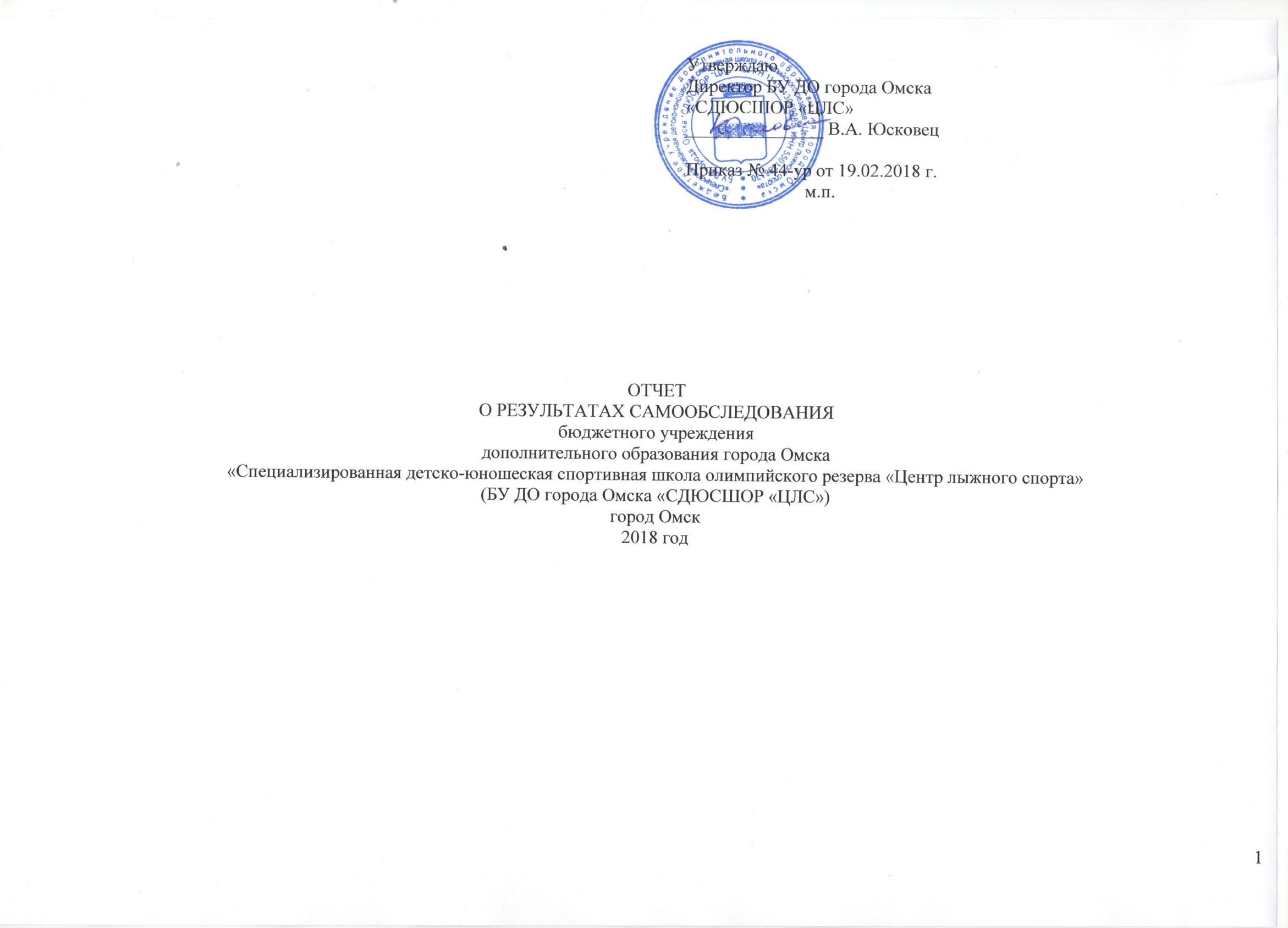 Целью проведения самообследования являются обеспечение доступности и открытости информации о состоянии образовательной деятельности учреждения и подготовка отчета о результатах самообследования.Самообследование проводится за период с 01.01.2017 года по 01.03.2018 года Содержание                Рабочая группа по самообследованию бюджетного учреждения дополнительного образования города Омска «Специализированная детско-юношеская спортивная школа олимпийского резерва  «Центр лыжного спорта» в соответствии с приказом директора БУ ДО города Омска «СДЮСШОР «ЦЛС » № 44-ур от «19» февраля 2017 года «О создании комиссии по проведению самообследования БУ ДО города Омска «СДЮСШОР «ЦЛС» рассмотрела подготовленные материалы по самообследованию учреждения. Самообследование проводилось рабочей группой учреждения в соответствии с Положением о порядке проведения самообследования БУ ДО города Омска «СДЮСШОР «ЦЛС».По результатам работы рабочей группы по самообследованию был составлен настоящий отчет.Общие сведения об образовательном учреждении            Бюджетное учреждение дополнительного образования детей города Омска «Специализированная детско-юношеская спортивная школа олимпийского резерва «Центр лыжного спорта» (далее - Учреждение) создано 04 марта 2014 года, путём слияния бюджетного учреждения дополнительного образования города Омска «Специализированная детско-юношеская спортивная школа олимпийского резерва № 5» и бюджетного учреждения дополнительного образования города Омска «Детско-юношеская спортивная школа № 13». (Основание: постановление Администрации города Омска №960-п от 30 августа 2013 года).	С 14 марта 2014 года бюджетное учреждение дополнительного образования детей города Омска «Специализированная детско-юношеская спортивная школа олимпийского резерва «Центр лыжного спорта» переименовано в бюджетное учреждение дополнительного образования города Омска  «Специализированная детско-юношеская спортивная школа олимпийского резерва «Центр лыжного спорта». (Основание: приказ №2 от 22 января 2014 года департамента по делам молодёжи, физической культуры и спорта Администрации города Омска).	С 24 января 2014 года изменения в устав бюджетного учреждения дополнительного образования города Омска  «Специализированная детско-юношеская спортивная школа олимпийского резерва «Центр лыжного спорта».          Изменения наименования БУ ДО города Омска «ДЮСШ № 13»:         Детско-юношеская спортивная школа (ДЮСШ) № 13 отдела народного образования исполнительного комитета Советского районного Совета депутатов трудящихся г. Омска открыта 1 сентября 1977 года (основание: приказ отдела народного образования исполнительного комитета Омского городского Совета депутатов трудящихся от 2 сентября 1977 года № 302).          С 7 октября 1977 года — ДЮСШ № 13 отдела народного образования исполнительного комитета Советского районного Совета народных депутатов г. Омска.           С 7 февраля 1992 года — ДЮСШ № 13 отдела народного образования администрации Советского района г. Омска (основание: постановление главы администрации Советского района от 7 февраля 1992 года № 47).           С 22 ноября 1994 года - ДЮСШ № 13 управления образования администрации Советского района г. Омска (основание: постановление главы администрации Советского района от 22 ноября 1994 года № 187).           С 29 сентября 1997 года - муниципальное образовательное учреждение дополнительного образования «Детско-юношеская спортивная школа № 13» на основании Постановления городской регистрационной палаты Департамента недвижимости администрации г. Омска  от  29.09.1997 г. № 3080 (рег. № 38609709).          Приказом начальника управления образования администрации г. Омска от 15 апреля 2004 года № 237  переименовано в муниципальное образовательное учреждение дополнительного образования детей «Детско-юношеская спортивная школа №13»         Приказом директора департамента образования Администрации города Омска от 27 октября 2011 года № 285 переименовано в бюджетное образовательное учреждение дополнительного образования детей города Омска «Детско-юношеская спортивная школа № 13».         С 15 апреля 2013 года  на основании Постановления Администрации города Омска от 9 апреля 2013 года  № 365-п смена наименования юридического лица  в бюджетное учреждение дополнительного образования детей города Омска «Детско-юношеская спортивная школа № 13».         Изменения наименования БУ ДО города Омска «СДЮСШОР № 5»:	 Детская спортивная школа по лыжам города Омска открыта 15 августа 1961 года на основании решения исполнительного комитета Омского городского Совета. Присвоен номер ДСШ №5 (Основание: Приказ  №77 по Омскому ГорОНО от 15.08.1961 года «Об открытии детской спортивной школы»).	С 10.02.1970 года- «Детско-юношеская спортивная школа №5» ГорОНО города Омска;	С 01.01.1974 года- «Детско-юношеская спортивная школа №5»  Первомайского районного отдела народного образования города Омска;	С 10.03.1995 года - Муниципальное образовательное учреждение дополнительного образования «Детско-юношеская спортивная школа №5»  Первомайского районного отдела народного образования города Омска;	С 22.03.1996 года- Муниципальное образовательное учреждение дополнительного образования «Детско-юношеская спортивная школа №5»  Департамента образования Администрации города Омска.	Приказом департамента образования Администрации города Омска от 17 декабря 1997 года № 215 утверждён устав муниципального образовательного учреждения дополнительного образования «Детско-юношеская спортивная школа №5»  (МОУ ДО «ДЮСШ № 5»);         С 01 января 1998 года - Муниципальное образовательное учреждение дополнительного образования «Детско-юношеская спортивная школа №5»  Управления образования департамента социального развития Администрации города Омска;	Постановлением Городской регистрационной палаты департамента недвижимости Администрации города Омска № 619 от 25 февраля 1998 года (регистрационный номер 38610413) зарегистрировано муниципальное образовательное учреждение дополнительного образования «Детско-юношеская спортивная школа №5».	С 23.01 1999 года-  Муниципальное образовательное учреждение дополнительного образования «Детско-юношеская спортивная школа №5» (МОУ ДО «ДЮСШ № 5»)Управления образования Администрации города Омска;С 21 декабря 2004 года МОУ ДО «ДЮСШ № 5»  переименована  в муниципальное образовательное учреждение « » (МОУ «СДЮСШОР № 5) и утверждена новая редакция устава (редакция № 2). (Основание: приказ №791 от 21 декабря 2004 года управления образования Администрации города Омска).С 30 августа 2007 года МОУ «СДЮСШОР № 5» переименовано в муниципальное образовательное учреждение дополнительного образования детей « Специализированная детско-юношеская спортивная школа олимпийского резерва №5» (МОУ ДОД «СДЮСШОР № 5») и утверждена новая редакция устава (редакция № 3).(Основание: приказ № 446 от 30 августа 2007 года департамента образования Администрации города Омска).С 11 октября 2011 года МОУ ДОД «СДЮСШОР № 5» переименовано в бюджетное учреждение дополнительного образования детей города Омска « Специализированная детско-юношеская спортивная школа олимпийского резерва №5» (БУ ДОД города Омска «СДЮСШОР № 5») и утверждена новая редакция устава (редакция № 4).(Основание: приказ № 257 от 11 октября 2011 года года департамента образования Администрации города Омска).С 25 ноября 2011 года учредителем БУ ДОД города Омска «СДЮСШОР № 5» становится департамент физической культуры и спорта Администрации города Омска.(Основание постановление Администрации города Омска №1602-п от 25 ноября 2011 года).С 23 января 2012 года внесены изменения в устав БУ ДОД города Омска «СДЮСШОР № 5».(Основание приказ №5 от 23 января 2012 года) департамента физической культуры и спорта Администрации города Омска).С 29 декабря 2012 года утверждена новая редакция устава БУ ДОД города Омска «СДЮСШОР № 5» (редакция № 5). (Основание: приказ         № 396 от 29 декабря 2012 года департамента по делам молодёжи, физической культуры и спорта Администрации города Омска).                                                        1.1.Организационно-правовое обеспечение образовательного процессаСодержание образования и организация образовательного процесса					                        1.3. Трудовые взаимоотношения в учреждении                                                               2. Структура образовательного учреждения и система его управленияСогласовано:                                                                                                                                                                                                    Утверждаю:Директор департамента по делам молодежи, физической культуры                                                                                                                                                            Директор БУ ДО города Омска ''СДЮСШОР ''ЦЛС''  и спорта Администрации города Омска                                                                                                                                               ________________ В.А.  Юсковец_________________________ М.С. Расин                                                                                                                                       «______»_________________2018г.  «________»__________________2018г.3.Результаты освоения реализуемых образовательных программКак итог освоения образовательных программ в БУ ДО города Омска «СДЮСШОР «ЦЛС» за истекший период подготовлено: По качественному составу подготовлено:	        Мастер спорта России-                                                 1 чел.;        Кандидат в мастера спорта-                                         14 чел.;       1 спортивный разряд-                                                    36 чел.;       Массовые разряды-                                                      174 чел.           Итоги выступлений лучших спортсменов  БУ ДО города Омска «ЦЛС» за 2017 год:В воспитательной работе основной акцент с обучающимися спортивной школы отводится на период проведения учебно-тренировочных занятий, соревнований, учебно-тренировочных сборов. Воспитательная работа в БУ ДО города Омска «СДЮСШОР «ЦЛС» в 2017-2018учебном году была построена на основе планов работы тренеров-преподавателей с обучающимися в учебных группах, в которых отражено патриотическое воспитание, воспитание культуры поведения, эстетическое воспитание путём проведение цикла  лекций и бесед о моральном облике спортсмена, пропаганды славных традиций спорта, к знаменательным датам, привлечения обучающихся и их родителей к организации и проведению соревнований.               Посредством занятий физической культурой и спортом  ставятся задачи воспитания у учащихся способности к творчеству, умению быстро реагировать на изменения в жизненных ситуациях, воспитанию коммуникабельных, разносторонне развитых людей, разъяснение важности и значения физической культуры и спорта. При активных занятиях спортом, у обучающихся формируется чувство гражданственности, потребности в здоровом образе жизни.             В течение учебного года проведены спортивно-массовые мероприятия, имеющие воспитательное значение:           1. Первенство спортивной школы по лыжным гонкам на приз депутата городского совета А.А.Сокина, посвященное «Дню защитника Отечества»;           2. Первенство спортивной школы по лёгкоатлетическому кроссу, посвящённому «Дню Победы в ВОВ 1941-1945 г.г.»;           3. Участие в городских, областных соревнованиях;           4. Беседы, вечера, викторины, чаепития, туристические походы, экскурсии;           5. Беседы тренеров-преподавателей с родителями обучающихся.           Одним из основных условий осуществления успешных воспитательных задач в коллективе является формирование и поддержка положительных традиций.           Так, в школе с 2001 года проводятся соревнования по лыжным гонкам на призы победителей Всемирной Универсиады А.М. Слезнова и Н.В. Фирстовой, где ветераны спорта входят в состав главной судейской коллегии и проводят награждение победителей соревнований.             В течение многих лет проводятся традиционные соревнования на призы выпускника спортивной школы 1981 года, мастера спорта международного класса, серебряного призёра чемпионата СССР 1989 г., многократного победителя Всемирных Универсиад, многократного чемпиона Мира по лыжероллерам Тауфа Хамитова.	Проводятся традиционные соревнования на призы Олимпийского чемпиона по биатлону В. Барнашова.Тренерами-преподавателями проводятся родительские собрания во всех учебных группах, по мере необходимости с участием администрации школы.Помимо работы в группах проводятся общешкольные мероприятия. Регулярно проводятся чествования лучших спортсменов по итогам прошедших соревнований. Так, в мае 2017 года провели торжественное мероприятие для выпускников школы с подведением итогов участия в соревнования и награждением по итогам рейтинга. Также чествовали тренеров-преподавателей победителей смотра-конкурса.            Информация о результатах выступлений спортсменов выкладывается на сайт школы и на информационных стендах, а также в официальной группе вконтакте. К новогодним праздникам и школьным каникулам был составляется план мероприятий, в соответствии с которым были проведены следующие мероприятия: - новогодние старты в учебных группах (организовывали тренеры-преподаватели совместно с родителями); - соревнования по  лыжным гонкам на призы Деда Мороза.	 Ведётся работа по пропаганде физической культуры и спорта. Воспитанники  центра  лыжного спорта регулярно принимают участие в общегородских спортивно-культурных праздниках («Вело-Омск», «Спринт на Соборной» и др.) с показательными выступлениями, работники центра участвуют в судействе данных мероприятий. Активно принимаем участие в областной выставке «Спорт, молодость, здоровье», которая проводится в выставочном центре «Экспоцентр», где с показательными выступлениями участвуют обучающиеся центра.Обучающиеся центра лыжного спорта принимают участие в Сибирском международном марафоне в сентябре и январе месяце, «Лыжне России», «Дне бега».Вывод: Цель воспитательной работы в БУ ДО города Омска «СДЮСШОР «ЦЛС», поставленная в 2017-2018 учебном году – воспитание социально адаптированных, культурных, востребованных в обществе граждан, обладающих высокой нравственностью, патриотов России – в целом успешно реализуется.Информация о направлениях деятельности учреждения размещена на информационных стендах.Организация учебного процесса                                            Учебный план учреждения, его структура, характеристика, выполнение.				УЧЕБНЫЙ ПЛАННа46 недель учебно-тренировочных занятий БУ ДО города Омска «СДЮСШОР «ЦЛС»по лыжным гонкам на 2017-2018 учебный годУЧЕБНЫЙ ПЛАННа46 недель учебно-тренировочных занятий БУ ДО города Омска «СДЮСШОР «ЦЛС»по триатлону  на 2017-2018 учебный годУЧЕБНЫЙ ПЛАННа46 недель учебно-тренировочных занятий БУ ДО города Омска «СДЮСШОР «ЦЛС»по полиатлону на 2017-2018учебный годУЧЕБНЫЙ ПЛАНна 46 недель учебно-тренировочных занятий БУ ДО города Омска «СДЮСШОР «ЦЛС»по спортивному ориентированию на 2017-2018 учебный годУЧЕБНЫЙ ПЛАН на 46 недель учебно-тренировочных занятий БУ ДО города Омска «СДЮСШОР «ЦЛС»                                                 для детей с нарушением в развитии  (функциональный класс ID) на 2017-2018 учебный годУЧЕБНЫЙ ПЛАНна 46 недель учебно-тренировочных занятий БУ ДО города Омска «СДЮСШОР «ЦЛС»по  пулевой стрельбе на 2017-2018 учебный годУЧЕБНЫЙ ПЛАНна 46 недель учебно-тренировочных занятий БУ ДО города Омска «СДЮСШОР «ЦЛС»по биатлону на 2017-2018 учебный год	Для перевода обучающихся на следующий этап подготовки разработаны контрольно-переводные нормативы для каждого вида спорта, культивируемого в школе.В БУ ДО города Омска «СДЮСШОР  «ЦЛС» занимается  1004 человека.Занятия обучающихся в школе проводятся по  видам спорта:-биатлон;-лыжные гонки;-спортивное ориентирование;-полиатлон; -триатлон;-адаптивная физическая культура.Учебная нагрузка по всем видам спорта  выполнена в полном объёме в соответствии с учебными планами.Наполняемость учебно-тренировочных групп в БУ ДО города Омска «СДЮСШОР «ЦЛС» соответствует нормативным требованиям, условиям комплектования (утверждаются директором на каждый учебный год).Кадровое обеспечение учрежденияС целью повышения профессионального мастерства персонала в учреждении разработан и реализуется план по повышению квалификации и переподготовке педагогических работников, и прочего персонала.  Результаты реализации плана на 1 марта 2018 года   Полученные на курсах повышения квалификации и семинарах знания работниками учреждения успешно применяются в профессиональной деятельности.На 01 марта 2018 года учреждение в полном объеме обеспечено педагогическими кадрами. Большинство тренеров-преподавателей имеют высшее профессиональное образование, регулярно повышают квалификацию, успешно проходят аттестацию. Все сотрудники учреждения являются пользователями ПК.Обеспеченность учебной, учебно-методической литературойМатериально-техническая база7.1. Сведения о зданиях и помещениях для ведения образовательной деятельности и ресурсном обеспечении образовательного процесса.Имущество в оперативном управлении (здания, сооружения, земельные участки).Обеспечение образовательной деятельности объектами и помещениями социально-бытового назначения.7.1 Соблюдение в учреждении мер противопожарной и антитеррористической безопасности       Соблюдение в учреждении мер противопожарной безопасностиСоблюдение в учреждении мер антитеррористической безопасностиВывод: Противопожарная безопасность, антитеррористическая защищенность выполняется в полном объеме и в соответствии с нормами и требованиями.7.2. Состояние территории учрежденияБюджетное учреждение дополнительного образования города Омска «Специализированная детско-юношеская спортивная школа олимпийского резерва «Центр лыжного спорта» территория около здания, расположенного по адресу: г. Омск, ул. проспект Мира, д. 25, корпус Б: по всему периметру имеет металлическое ограждение, которое оборудовано 1-ой калиткой, 1-ми воротами. В темное время суток весь периметр освещен. Территория лыжной базы, расположенной по адресу:  г. Омск, ул. Березовая, д. 4, имеет по всему периметру  частично металлическое ограждение, частично деревянное ограждение, которое оборудовано 1-ой калиткой, 2-мя воротами. В темное время суток здание лыжной базы снаружи по всему периметру освещено.Вывод: Ограждение и освещение территории указанных помещений соответствует нормам и требованиям и обеспечивает необходимую защиту.Медицинское обеспечение образовательного учрежденияМедицинское обеспечение обучающихся осуществляется учреждением в соответствии с приказом Министерства здравоохранения Российской Федерации от 20.08.2001 N 337 "О мерах по дальнейшему развитию и совершенствованию спортивной медицины и лечебной физкультуры" и другими нормативными актами, принимаемыми федеральным органом управления в сфере здравоохранения.Основная цель медицинского обслуживания в учреждении – это контроль за состоянием здоровья обучающихся. В целях предупреждения нарушения здоровья у обучающихся учреждения предусматривается:а) предоставление медицинских заключений от врача о разрешении заниматься физической культурой и спортом  при поступление на обучение в группы спортивно-оздоровительные и начальной подготовки;б) диспансерное обследование не менее двух раз в год, и флюорографическое обследование  один раз в год, начиная с групп УТ-1;в) дополнительные медицинские осмотры  в областном врачебно-физкультурном диспансере перед участием в соревнованиях, после болезни или травмы.В целях раннего (своевременного) выявления хронических неинфекционных заболеваний (состояний) и факторов риска их развития в соответствии с приказом Министерства здравоохранения и социального развития Российской Федерации от 12 апреля 2011г.№ 302-н сотрудники учреждения проходят 1 раз в два года профилактический медицинский осмотр.Медицинское обслуживание соревнований осуществляется врачами областного врачебно-физкультурного диспансера.Организаторы соревнований не позднее, чем за 3 дня до начала соревнований любого масштаба подают заявку на медицинское обслуживание в диспансер. К спортивным соревнованиям допускаются обучающиеся, имеющие медицинский допуск и не имеющие противопоказаний по состоянию здоровья. В учреждении проводится санитарно-просветительная работа (приказ № 9 ГУЗАО от 19.01.1998 г. "О мерах по улучшению гигиенического обучения и воспитания населения", приказ МЗ РФ №295 от 06.10.1995 года «О совершенствовании деятельности органов и учреждений здравоохранения в области гигиенического обучения и воспитания населения Российской Федерации»).     Вся санитарно-просветительная работа. В 2017 году  проведены беседы по темам:   - Вопросы спортивной медицины,   - О вреде курения и алкоголя,   - Профилактика спортивного травматизма.         Соблюдение санитарно-противоэпидемического режима в учреждении осуществляется на основании:          - Федеральный закон от 30.03.1999 г. №52-ФЗ «О  санитарно-эпидемиологическом благополучии населения»;         - СП 3.1.2.1319-03.3.1. «Профилактика инфекционных болезней. Профилактика гриппа. Санитарно-эпидемиологические правила», утвержденные Постановлением Главного государственного санитарного врача РФ от 30.04.2003 г. №82;         - СП 3.1.1295-03.3.1. «Профилактика инфекционных болезней. Профилактика туберкулеза. Санитарно-эпидемиологические правила», утвержденные Постановлением Главного государственного санитарного врача РФ  от 22.04.2003 г. №62;          - СП 3.1.958-00 «Профилактика вирусных гепатитов, общие требования к эпидемиологическому надзору за вирусными гепатитами. Санитарно-эпидемиологические правила», утвержденные Главным государственным санитарным врачом РФ 01.02.2000 г. Внутренняя система оценки качества образованияВ БУ ДО города Омска «СДЮСШОР  «ЦЛС»  по плану работы учреждения проводится  внутришкольный контроль, который предусматривает  все разделы работы тренеров-преподавателей.По итогам проверок каждой группы составляются справки, делается общий анализ проверок. Сведения и анализ  проверок выносятся на обсуждение согласно плана внутришкольных проверок.Ежеквартально подаются сведения о сохранности контингента в департамент по делам молодёжи, физической культуры и спорта Администрации города Омска.      Сохранность контингента обучающихся на конец 2017 года составила 100%.10. Вывод и предложения по результатам самообследованияПо результатам полученных материалов самообследования представленных рабочей группой для обработки, были сформулированы следующие выводы:- потенциал учреждения и качество подготовки обучающихся, а также объём и качество проводимой учебно-воспитательной и спортивной работы отвечает установленным нормам и требованиям, предъявленным к учреждениям дополнительного образования детей спортивной направленности;- локальные акты учреждения и учредительные документы представлены в полном объеме и в соответствии с действующим законодательством РФ;- трудовые взаимоотношения в учреждении осуществляются в соответствии с требованиями трудового законодательства;-  структура образовательного учреждения и система его управления способствует эффективному управлению деятельностью учреждения;- образовательные программы реализуются в полном объеме;- организация учебного процесса способствует гармоничному развитию обучающихся; - учреждение в необходимом объеме обеспечено учебной, учебно-методической литературой;- материально-техническая база учреждения соответствует нормативным требованиям и обеспечивает качественное ведение учебно-тренировочного процесса;- в учреждении проводится санитарно-просветительная работа, оказывается необходимая доврачебная медицинская помощь; медицинское обеспечение в учреждении производится в соответствии с предъявляемыми требованиями.- в учреждении ведется работа по внедрению внутренней системы оценки качества образования.По результатам полученных материалов самообследования представленных рабочей группе для обработки, были сформулированы следующие предложения:- необходимо более  тесное сотрудничество с родителями по различным вопросам, в том числе и привлечении их к участию и проведению мероприятий;- продолжить работу по повышению качества учебно-воспитательного процесса;     - продолжить выявление способных детей и привлечение их к специализированным занятиям по видам спорта с целью подготовки высококвалифицированного спортивного резерва;    - разработать мероприятия по профилактике безнадзорности и правонарушений среди обучающихся;    - обратить внимание на переподготовку и повышение квалификации педагогических кадров с целью присвоения высшей и первой категорий;    - обратить особое внимание на своевременную обработку информации по соревнованиям с последующим присвоением спортивных разрядов;    - продолжить работу по совершенствованию системы внутреннего контроля по всем направлениям деятельности;    - продолжить работу по развитию собственной материально-технической базы, что позволит расширить количество занимающихся и спектр услуг населению города Омска.                                                     _____________________                    Е.А. Деканова                                    инструктор-методистНаименование раздела, подразделаСтраница1.Общие сведения об образовательном учреждении3-41.1.Организационно-правовое обеспечение деятельности образовательного учреждения5-81.2.Содержание образования и организация образовательного процесса9-131.3.Трудовые взаимоотношения в учреждении13-152.Структура образовательного учреждения и система его управления163.Результаты освоения реализуемых образовательных программ17-204.Организация учебного процесса21-28 5.Кадровое обеспечение28-326.Обеспеченность учебной, учебно-методической литературой337.Использование материально-технической базы7.1.Сведения о зданиях и помещениях для ведения образовательной деятельностии ресурсном обеспечении образовательного процесса34-407.2.Соблюдение в учреждении мер противопожарной и антитеррористической безопасности41-427.3.Состояние территории учреждения428.Медицинское обеспечение образовательного учреждения42-439.Внутренняя система оценки качества образования43-4510.Вывод и предложения по результатам самообследования46-47№ п/пВид сведенийПоказательКод (при наличии)Источник информации (документ)123451Тип учрежденияБюджетное учреждениеwww.bus.gov.ru , www.nalog.ruСведения о государственной регистрации юридических лиц, индивидуальных предпринимателей, крестьянских (фермерских) хозяйств2Вид учрежденияСпециализированная детско-юношеская спортивная школа олимпийского резерва1704030www.bus.gov.ru , www.nalog.ruСведения о государственной регистрации юридических лиц, индивидуальных предпринимателей, крестьянских (фермерских) хозяйств3Организационно-правовая форма (ОКОПФ)Бюджетное учреждение75403http://195.162.33.74/image/Omskstat/StatRegistr/StatRegistr.aspx4Код учрежденияРегистрационный номер на официальных сайтах gov.ru03523002383www.bus.gov.ru5Код по общероссийскому классификатору форм собственности (ОКФС) Муниципальная собственность14http://195.162.33.74/image/Omskstat/StatRegistr/StatRegistr.aspx6Код по общероссийскому классификатору предприятий и организаций (ОКПО)город Омск23681600http://195.162.33.74/image/Omskstat/StatRegistr/StatRegistr.aspx7Код по Общероссийскому классификатору объектов административно-территориального деления (ОКАТО) город Омск52401380000http://195.162.33.74/image/Omskstat/StatRegistr/StatRegistr.aspx8Код по Общероссийскому классификатору территорий муниципальных образований (ОКТМО) город Омск52701000001http://195.162.33.74/image/Omskstat/StatRegistr/StatRegistr.aspx9Код по Общероссийскому классификатору органов государственной власти и управления (ОКОГУ) город Омск4210007http://195.162.33.74/image/Omskstat/StatRegistr/StatRegistr.aspx10Юридический адресРоссия, 644029, город Омск, проспект Мира, 25БУстав учреждения от 31.12.2013 пр. № 511 от 31.12.201311Фактический адресРоссия, 644029, город Омск, ул. Магистральная, 4512Филиалы, представительства 13Официальный сайт, адрес электронной почты http://clsomsk.ru/, sdusshor-cls@mail.ru14Телефоны, факсТел./факс (3812) 28-57-14 приёмная, (3812) 67-36-55 директор, 22-33-80 зам.директора по УВР, методист15Сведения об учредителях (участниках) юридического лицамуниципальное образование городской округ город  Омск Омской области. Функции и полномочия учредителя Учреждения в качестве отраслевого структурного подразделения Администрации города Омска осуществляет департамент по делам молодежи, физической культуры и спорта Администрации города ОмскаОГРН 1055504128844ИНН 5503093917Устав учреждения от 22.11.2013 за ГРН № 2135543537875, сведения из выписки ЕГРЮЛ16Юридические и фактические адреса органов, осуществляющих полномочия учредителя: Администрация города Омска:Адрес: 644043, ул. Гагарина, 34 Телефон: (381-2) 78-78-20 (приемная)Факс: (381-2) 20-17-43департамент по делам молодежи, физической культуры и спорта Администрации города ОмскаАдрес: 644043, ул. Карла Либкнехта, 33, 5-й этажТелефон: (381-2) 20-03-07Факс: (381-2) 20-03-07Департамент имущественных отношений Администрации города ОмскаАдрес: 644043, ул. Краснофлотская, 8Телефон: (381-2) 20-01-91Факс: (381-2) 20-01-91ОГРН 1025500757259ИНН 5503047244ОГРН 1055504128844ИНН 5503093917ОГРН 1025500748613ИНН 5508001003 www.admomsk.ru , www.nalog.ruСведения о государственной регистрации юридических лиц, индивидуальных предпринимателей, крестьянских (фермерских) хозяйств17Собственник имущества, передаваемого Учреждению в оперативное управлениеДепартамент имущественных отношений Администрации города ОмскаОГРН 1025500748613 ИНН 5508001003Решение Омского городского Совета от 26октября 2011 г. N 452 "О департаменте имущественных отношений Администрации города Омска"18Реквизиты лицензии на  осуществление образовательной деятельности, срок действияЛицензия на осуществление  образовательной деятельности № 92-п от 11 апреля  2014 годаПо указанным в приложении образовательным программам.Подвид дополнительное образование детей и взрослыхсрок действия - бессрочноСерия 55Л01 № 0000329Распоряжение Министерства образования Омской области от 11апреля 2014 года № 112319Адрес осуществления образовательной деятельностиРоссия, 644029, город Омск, проспект Мира, 25Б;Россия, 644029, город Омск, Андрианова, д. 2;Россия, 644029, город Омск, ул. Магистральная, 45Серия 55П01 № 0001148Приложение № 1 к лицензии на осуществление образовательной деятельности от 11 апреля  2014 года № 92-п20Действующей лицензией предельная численность занимающихсяне установленаСерия 55Л01 № 0000329Распоряжение Министерства образования Омской области от 11апреля 2014 года № 112321Реквизиты лицензии на  осуществление медицинской деятельности срок действия22Адрес осуществления медицинской деятельности 23Реквизиты свидетельства о государственной регистрации  Свидетельство о государственной регистрации бюджетного  учреждения дополнительного образования  города Омска «Специализированная детско-юношеская спортивная школа олимпийского резерва  «Центр лыжного спорта»ОГРН 1145543009985Серия 55 № 003790349выдано Межрайонной инспекцией Федеральной налоговой службы № 12 по Омской области  04.03.2014г.24Реквизиты свидетельства о внесении записи в Единый государственный реестр юридических лиц о юридическом лице, зарегистрированном до 1 июля 2002 года25Учреждение осуществляет свою деятельность в соответствии с УставомУстав бюджетного учреждения дополнительного образования города Омска «Специализированная детско-юношеская спортивная школа олимпийского резерва «Центр лыжного спорта» г. Омск, 2013 годПриказ директора департамента по делам молодежи, физической культуры и спорта Администрации города Омска от 31.12.2013 № 51126Внесение сведений об объекте спорта во Всероссийский реестр объектов спорта.п/пНаименование документаКем утвержденСрок действия12341Приказ департамента по делам молодёжи, физической культуры и спорта Администрации города Омска № 382 от 31.12.2014г. «Об утверждении муниципального задания на оказание муниципальной услуги города Омска по реализации дополнительных общеобразовательных программ физкультурно-спортивной направленности для БУ ДО города Омска «СДЮСШОР «ЦЛС»Директор департамента по делам молодежи, физической культуры и спорта На 2017 год и плановый период 2018 и 2019 годов.2Правила поведения занимающихся в БУ ДО города Омска «СДЮСШОР «ЦЛС»Утверждаются директоромЕжегодно3Положение о педагогическом совете БУ ДО города Омска «СДЮСШОР «ЦЛС»Приказом директора 01.09.2012г.Бессрочно (до принятия нового)4Образовательная программа БУ ДО города Омска «СДЮСШОР «ЦЛС»Приказом директора, по согласованию с педагогическим советомДо 01.09.2020г.5Федеральный стандарт спортивной подготовки по виду лыжные гонки.Приказ Министерства спорта РФ  27.03.2013г. № 149До принятия нового стандарта.6Федеральный стандарт спортивной подготовки по виду спорта биатлон.Приказ Министерства спорта РФ  30.08.2013г. № 686До принятия нового стандарта.7Федеральный стандарт спортивной подготовки по виду спорта спортивное ориентирование.Приказ Министерства спорта РФ  24.12.2012г. № 513До принятия нового стандарта.8Федеральный стандарт спортивной подготовки по виду спорта триатлон.Приказ Министерства спорта РФ  19.06.2012г. № 607До принятия нового стандарта.9Федеральный стандарт спортивной подготовки по виду спорта пулевая стрельба.Приказ Министерства спорта РФ  19.06.2012г. № 607До принятия нового стандарта.10Федеральный стандарт спортивной подготовки по виду спорта полиатлон.Приказ Министерства спорта РФ  19.06.2012г. № 607До принятия нового стандарта.11Дополнительная предпрофессиональная программа по виду спорта лыжные гонки. Федорова Т.А., Платова Е.В., Эртман Е.Г., тренеры-преподаватели по лыжным гонкам БУ ДО города Омска «СДЮСШОР «ЦЛС», г. Омск, 2015г.Рецензенты: Романенко М.В., заведующий кафедрой теории и методики легкой атлетики и лыжного спорта ФГБОУ ВПО СибГУФК.До 2025 года.12Дополнительная программа по лыжным гонкам. Буякова Ю.А., тренер-преподаватель по лыжным гонкам БУ ДО города Омска «СДЮСШОР «ЦЛС, г. Омск, 2015г.Рецензенты: Романенко М.В., заведующий кафедрой теории и методики легкой атлетики и лыжного спорта ФГБОУ ВПО СибГУФК.До 2025 года.13Общеразвивающая программа для спортивно-оздоровительных групп по лыжным гонкам.Галчинова Д.М., тренер-преподаватель по лыжным гонкам БУ ДО города Омска «СДЮСШОР «ЦЛС, г. Омск, 2015г.Рецензенты: Романенко М.В., заведующий кафедрой теории и методики легкой атлетики и лыжного спорта ФГБОУ ВПО СибГУФК.До 2025 года.14Общеразвивающая программа для спортивно-оздоровительных групп по лыжным гонкам.Шабалина А.Г., тренер-преподаватель по лыжным гонкам БУ ДО города Омска «СДЮСШОР «ЦЛС, г. Омск, 2015г.Рецензенты: Романенко М.В., заведующий кафедрой теории и методики легкой атлетики и лыжного спорта ФГБОУ ВПО СибГУФК.До 2025 года.15Дополнительная программа предпрофессиональной подготовки по спортивному ориентированию. Кузьмина Г.П., старший тренер-преподаватель по спортивному ориентированию БУ ДО города Омска «СДЮСШОР «ЦЛС, г. Омск, 2016г.Рецензенты: И.В.Майоркина, доцент кафедры физического воспитания ОмГУ им. Достоевского, мастер спорта СССР по спортивному ориентированию. Т.В. Синельникова, доцент кафедры физического воспитания ОмГУ им. Достоевского, канд.пед.наукДо 2026 года.16Рабочая программа спортивной подготовки по пулевой стрельбе. Кудрина Н.И., старший тренер-преподаватель по пулевой стрельбе БУ ДО города Омска «СДЮСШОР «ЦЛС, г. Омск, 2015г.До 2025 года.17Дополнительная программа предпрофессиональной подготовки по пулевой стрельбе. Меньщикова А.А., тренер-преподаватель по пулевой стрельбе БУ ДО города Омска «СДЮСШОР «ЦЛС, г. Омск, 2015г.Рецензенты: Романенко М.В., заведующий кафедрой теории и методики легкой атлетики и лыжного спорта ФГБОУ ВПО СибГУФК.До 2025 года.18Дополнительная предпрофессиональная программа по зимнему полиатлону. Власов В.Г., тренер-преподаватель по полиатлону БУ ДО города Омска «СДЮСШОР «ЦЛС, Шагарова Е.А., преподаватель кафедры «Теория и методика легкой атлетики и лыжного спорта» СибГУФК, г.Омск, 2015г.Рецензенты: Э.С.Кульмаметьева, канд.пед.наук, старший преподаватель кафедры «Теория и методика легкой атлетики и лыжного спорта» ФГБОУ ВПО СибГУФК.До 2025 года.19Дополнительная предпрофессиональная программа по триатлону. Баданина М.С., Баданин С.Н., тренеры-преподаватели по триатлону БУ ДО города Омска «СДЮСШОР «ЦЛС, г. Омск, 2017г.До 2027 года.20Дополнительная предпрофессиональная программа по биатлону. Белова Л.В., Белов И.В., тренеры-преподаватели по биатлону БУ ДО города Омска «СДЮСШОР «ЦЛС, г. Омск, 2015г.Рецензенты: Романенко М.В., заведующий кафедрой теории и методики легкой атлетики и лыжного спорта ФГБОУ ВПО СибГУФК.До 2025 года.21Дополнительная предпрофессиональная программа для групп адаптивной физической культуры (АФК). Орлова О.Б. тренер-преподаватель по адаптивной физической культуре БУ ДО города Омска «СДЮСШОР «ЦЛС, г. Омск, 2015г.Рецензенты: Литош Н.Л., начальник учебно-методического управления, канд.пед.наук, доцент кафедры теории и методики адаптивной физической культуры ФГБОУ ВПО СибГУФК.До 2025 года.22Положение о бригадном методе работы тренеров-преподавателей БУ ДО города Омска «СДЮСШОР «ЦЛС».Приказом директора, по согласованию с педагогическим советом 03.09.2014гБессрочно (до принятия нового)23Положение о внутришкольном контроле БУ ДО города Омска «СДЮСШОР «ЦЛС».Приказом директора, по согласованию с педагогическим советом 30.09.2014гБессрочно (до принятия нового)24Положение об официальном сайте в сети интернет БУ ДО города Омска «СДЮСШОР «ЦЛС».Приказом директора по согласованию с  Советом трудового коллектива 29.09.2014г.Бессрочно (до принятия нового)25Положение о Совете БУ ДО города Омска  «СДЮСШОР «ЦЛС»Приказом директора по согласованию с педагогическим советом 29.11.2014г.Бессрочно (до принятия нового)26Положение о порядке зачисления, перевода и отчисления обучающихся БУ ДО города Омска «СДЮСШОР «ЦЛС»Приказом директора, по согласованию с педагогическим советом, по согласованию с Советом учреждения 31.12.2014г.Бессрочно (до принятия нового)27Положение о защите, хранении, обработке и передаче персональных данных обучающихся БУ ДО города Омска «СДЮСШОР «ЦЛС».Приказом директора, по согласованию с педагогическим советом, по согласованию с Советом учреждения 28.11.2014г.Бессрочно (до принятия нового)28Инструкции по технике безопасности для обучающихся БУ ДО города Омска «СДЮСШОР «ЦЛС»:- по охране труда на занятиях по спортивному ориентированию (ИОТ 032-14);- по охране труда на занятиях по лыжной подготовке (ИОТ 033-14);- по охране труда на занятиях биатлоном (ИОТ 134-14);- по охране труда на занятиях в стрелковом тире (ИОТ 035-14);- по охране труда на занятиях на спортивной площадке (ИОТ 036-14);- по охране труда на занятиях в бассейне (ИОТ 037-14);- по охране труда на Занятиях в тренажёрном зале (ИОТ 038-14);- по охране труда на учебно-тренировочных занятиях в спортзале и на спортплощадках (ИОТ 039-14);- по охране труда для обучающихся при перевозке автомобильным транспортом (ИОТ 040-14).Директором 28.08.2014г.Бессрочно (до принятия новых)29Инструкция по оказанию первой доврачебной помощи пострадавшему.Инструкции по охране труда для:- проведения вводного инструктажа;- всех работников учреждения;- тренера-преподавателя при работе в стрелковом тире;;- тренера-преподавателя при проведений занятий в спортивном зале;- тренера-преподавателя при проведений занятий на спортивной площадке;- тренера-преподавателя при проведений занятий по спортивному ориентированию;- тренера-преподавателя при работе при перевозке обучающихся, воспитанников автомобильным транспортом;- тренера-преподавателя при работе при проведении спортивных соревнований;- при работе на ПЭВМ;- тренера-преподавателя при работе в тренажёрном зале;- тренера-преподавателя при проведении занятий по лыжной подготовке;- тренера-преподавателя при проведении учебно-тренировочных сборов, соревнований.Директором 10.01.2012г.Бессрочно (до принятия новых)30План работы учреждения на 2017-2018 учебный годДиректором 01.09.2017г.Ежегодно31План спортивно-массовых мероприятий на 2017-2018 учебный годДиректором 01.09.2017г.Ежегодно32План заседаний педагогического совета на 2017-2017 учебный год.Директором 01.09.2017г.Ежегодно33Учебный план на 46 недель учебно-тренировочных занятий на 2017-2018 учебный год по видам спорта:- лыжным гонкам;- биатлону;- спортивному ориентированию;- полиатлону;- триатлону;- пулевой стрельбе;- АФК.Директором 01.09.2017г.Ежегодно34Условия комплектования учебно-тренировочных групп на 2017-2018 учебный год по видам спорта: - лыжным гонкам;- биатлону;- спортивному ориентированию;- полиатлону;- триатлону;- пулевой стрельбе;- АФК.Директором 01.09.2017г.Ежегодно35Приказы: - О комплектовании - Об отчислении; - О зачислении; - О переводе и повторном обучении(В соответствии с приказами списки всех обучающихся. В соответствии со списками групп – личное дело каждого обучающегося, куда входит заявление на обучение в «СДЮСШОР «ЦЛС», копия паспорта или свидетельства о рождении обучающегося, медицинское заключение о состоянии здоровья, документ,  подтверждающий спортивный разряд или звание, индивидуальные планы для групп ССМ).ДиректоромЕжегодноп/пНаименование документаКем утвержденСрок действия12341Коллективный договор  по регулированию социально-трудовых отношений между работодателем БУ ДО города Омска «СДЮСШОР «ЦЛС» и работниками в лице председателя совета трудового коллектива БУ ДО города Омска «СДЮСШОР «ЦЛС»Принят на общем собрании работников учреждения протокол № 3 от 08 апреля 2014 года, зарегистрирован Отделом Советского административного округа Управления Министерства труда и социального развития Омской области по городу Омску 06 июня 2014 года № 56.(до принятия нового)2Положение о правилах внутреннего трудового распорядка БУ ДО города Омска «СДЮСШОР «ЦЛС»Принят на общем собрании работников учреждения протокол № 3 от 08 апреля 2014 года, зарегистрирован Отделом Советского административного округа Управления Министерства труда и социального развития Омской области по городу Омску 06 июня 2014 года № 56.3 года, (до принятия нового)3Соглашение по охране труда работодателей и уполномоченных работниками представительных органов БУ ДО города Омска «СДЮСШОР «ЦЛС»Принят на общем собрании работников учреждения протокол № 3 от 08 апреля 2014 года, зарегистрирован Отделом Советского административного округа Управления Министерства труда и социального развития Омской области по городу Омску 06 июня 2014 года № 56.3 года, (до принятия нового)4Положение о защите персональных данных работников БУ ДО города Омска «СДЮСШОР «ЦЛС»Утверждено директором БУ ДО города Омска «СДЮСШОР «ЦЛС» 12 января 2015 годаБессрочно (до принятия нового)5Положение об оплате труда работников бюджетного учреждения дополнительного образования города Омска «Специализированная детско-юношеская спортивная школа олимпийского резерва «Центр лыжного спорта» и порядке установления доплат и надбавок.Согласовано директором департамента по делам молодежи, физической культуры и спорта. Утверждено директором БУ ДО города Омска «СДЮСШОР «ЦЛС».Совет трудового коллектива протокол от 08 апреля 2014 год № 1.Бессрочно (до принятия нового)6Положение об оказании дополнительных платных образовательных услуг и осуществлении приносящей доход деятельности в «Специализированная детско-юношеская спортивная школа олимпийского резерва «Центр лыжного спорта»Утверждено директором БУ ДО города Омска «СДЮСШОР «ЦЛС».Совет трудового коллектива протокол от 08 апреля 2014 год № 1.Бессрочно (до принятия нового)7Трудовые договоры с работникамиВ соответствии с трудовым законодательствомЗаключаемые с работниками - на неопределенный срок- на определенный срок (срочные трудовые договоры)8Личная карточка формы Т-2В соответствии с трудовым законодательствомСогласно номенклатуре учреждения9Личные дела работниковВ соответствии с трудовым законодательствомСрок хранения на период трудовой деятельности10Трудовые книжки работниковВ соответствии с постановлением Правительства РФ от 16 апреля 2003 года № 225 «О трудовых книжках» Бессрочно11Должностные инструкцииУтверждены директором БУ ДО города Омска «СДЮСШОР «ЦЛС»До утверждения новых инструкций (при необходимости)12График отпусковУтвержден директором БУ ДО города Омска «СДЮСШОР «ЦЛС», с учетом мнения выборного профсоюзного органаЕжегодно 13Книги учетаИнспектор по кадрам учреждения ведет журналы регистрации приказов по личному составу, по основной деятельности, ежегодные отпускаЕжегодноАдминистративно-хозяйственная часть36,75 шт.ед.ДИРЕКТОР1 шт. ед.ГлавныйБухгалтер1 шт. ед.Бухгалтер1 ,5 шт.ед.Экономист1 шт.ед.Заместитель директора по безопасности1 шт.ед. Заместитель директора по учебно-воспитательной работе 1 шт.ед.Старший инстуктор методист1 шт.ед.Инструктор-методист 4 шт.ед.Спортсмены-инструкторы 2 шт.ед.Тренерско-преподовательский состав 79,06 шт.ед.Заместитель директора по спортивно массовой и оздоровительной работе 1 шт.ед.Заместитель директора1 шт.ед.Заведующая хозяйством1 шт.ед.Инспектор по кадрам 1 шт.ед.Секретарь 1шт.ед.Кладовщик 1,25 шт.ед.Администратор 1 шт.ед.Техник-программист 0,5 шт.ед.Вид спортаИмеется в учреждении разрядниковПодготовлено за отчётный периодЛыжные гонки160130Биатлон894Спортивное ориентирование12675Полиатлон236Стрельба пулевая144Триатлон1210ИТОГО424229№ п/пФ.И.О. спортсменаСоревнованияДата, место проведенияПоказанный результатТренер1Малиновский ИгорьЮниорский Чемпионат Европы 20172 февраля 2017 года, Чехия1 местоМахамбетов Ж.К.1Малиновский ИгорьЧемпионат мира – юниоры 201724 февраля 2017 года, Брезно-Осрблье (Словакия)1 местоМахамбетов Ж.К.1Малиновский ИгорьЧемпионат мира – юниоры 201726 февраля 2017 года, Брезно-Осрблье (Словакия)1 местоМахамбетов Ж.К.1Малиновский ИгорьЧемпионат мира – юниоры 201727 февраля 2017 года, Брезно-Осрблье (Словакия)1 местоМахамбетов Ж.К.1Малиновский ИгорьЮниорский кубок IBU 27 января 2017 года, Поклюка (Словения)1 местоМахамбетов Ж.К.2Бацарашкина ВиталинаМеждународные соревнования из пневматического оружия 28 января 2017 года, Мюнхен (Германия)1 местоКудрина Н.И.2Бацарашкина ВиталинаЧемпионат Европы по стрельбе из пневматического оружия11 марта 2017 года, Марибор (Словения)5 местоКудрина Н.И.2Бацарашкина ВиталинаЧемпионат России по стрельбе из малокалиберного оружия26-27 июня 2017 года, с. Игнатово, Дмитровский р-н., Московская обл., ООО «Лисья нора»2 местоКудрина Н.И.2Бацарашкина ВиталинаВсероссийские соревнования по стрельбе из пневматического оружия29 июня 2017 года, с. Игнатово, Дмитровский р-н., Московская обл., ООО «Лисья нора»1 местоКудрина Н.И.2Бацарашкина Виталинакомандный Чемпионат России по стрельбе из малокалиберного оружия20-27 апреля 2017 года, Краснодар3 местоКудрина Н.И.3Миронов Николай Всероссийские соревнования (личные) по стрельбе из малокалиберного и пневматического оружия17 декабря 2016 года, г. Белгород, НОУ «ССК» РО»ДОСААФ России»1 местоКудрина Н.И.4Чиканова Екатеринакомандный Чемпионат России по стрельбе из малокалиберного оружия20-27 апреля 2017 года, Краснодар3 местоКудрина Н.И.5Косарев ИльяIV заключительный этап Кубка мира по полиатлону в дисциплинах троеборья30 марта – 03 апреля 2017 года, г. Ухта, Российская Федерация 8 местоШевцов А.В.6Жбанов ИванПервенство СФО среди юношей и девушек 1999-2001 г.г. рождения26 января 2017 года, г. Новосибирск5 местоБрейзе А.И.7Синицин НикитаПервенство СФО по спортивному ориентированию 29 июня – 03 июля 2017 года, г. Томск, Томская область1  местоАрцимович Е.Г.7Синицин НикитаПервенство СФО, Лыжная гонка – маркированная трасса20 января 2017 года, г. Барнаул, Алтайский край 5 местоАрцимович Е.Г.8Арцимович ИванМеждународные многодневные соревнования «Бурабай – 2017» по спортивному ориентированию29 апреля 2017 года, Бурабай1 местоАрцимович Е.Г.8Арцимович ИванВсероссийские соревнования по спортивному ориентированию «Сибирский меридиан»04 декабря 2016 года, г. Томск, Томская область4 местоАрцимович Е.Г. 9Цыганенко СофияМеждународные многодневные соревнования «Бурабай – 2017» по спортивному ориентированию29 апреля 2017 года, Бурабай1 местоБелов И.В.    9Цыганенко СофияПервенство СФО, Лыжная гонка – маркированная трасса20 января 2017 года, г. Барнаул, Алтайский край 1 местоБелов И.В.   10   Лаптева ИринаВсероссийские соревнования по спортивному ориентированию «Сибирский меридиан»04 декабря 2016 года, г. Томск, Томская область2 местоБелов И.В.№п/пСодержаниезанятийЭтап начальной подготовкиЭтап начальной подготовкиЭтап учебно-тренировочныйЭтап учебно-тренировочныйЭтап учебно-тренировочныйЭтап учебно-тренировочныйЭтап учебно-тренировочныйЭтап спортивного совершенствования№п/пСодержаниезанятий№п/пСодержаниезанятийIII- IIIIIIIIIIVVВесь периодЧасов в неделюЧасов в неделю69121214161824I.Теоретическая подготовка17162222273033442Практическая подготовка1.Общая физическая подготовка1572363093093282943312652.Специальная физическая подготовка52871221221802723066523.Техническая подготовка36546666646667554.Участие в соревнованиях (интегральная подготовка)14213333457491  88              Общее количество                                       часов:              Общее количество                                       часов:2764145525526447368281104№п/пСодержаниезанятийЭтап начальной подготовкиЭтап начальной подготовкиЭтап начальной подготовкиЭтап учебно-тренировочныйЭтап учебно-тренировочныйЭтап учебно-тренировочныйЭтап учебно-тренировочныйЭтап учебно-тренировочныйЭтап спортивного совершенствования№п/пСодержаниезанятийГ о д    о б у ч е н и я Г о д    о б у ч е н и я Г о д    о б у ч е н и я Г о д    о б у ч е н и я Г о д    о б у ч е н и я Г о д    о б у ч е н и я Г о д    о б у ч е н и я Г о д    о б у ч е н и я Г о д    о б у ч е н и я №п/пСодержаниезанятийIIIIIIIIIIIIIVVВесь период№п/пЧасов в неделю699121618181824     I.Теоретическая подготовка17171722 2222222226II.Практическая подготовка1.Общая физическая подготовка1602672673233583423423423602.Специальная физическая подготовка507171952222722722724963.Техническая подготовка304040507010810810866III.Участие в соревнованиях131313242432323260IV.Медицинское обследование, восстановительные мероприятия---202030303070V. Судейская практика---6810101016VI.Контрольно-переводные испытания666121212121210              Общее количество часов:              Общее количество часов:276414414552 7368288288281104№п/пСодержаниезанятийЭтап начальной подготовкиЭтап начальной подготовкиЭтап учебно-тренировочныйЭтап учебно-тренировочныйЭтап учебно-тренировочныйЭтап учебно-тренировочныйЭтап учебно-тренировочныйЭтап спортивного совершенствования№п/пСодержаниезанятий№п/пСодержаниезанятийIII- IIIIIIIIIIVVВесь периодЧасов в неделюЧасов в неделю69121214161824I.Теоретическая подготовка12202525303030402Практическая подготовка1.Общая физическая подготовка1201702072072162442803002.Специальная физическая подготовка44901351352152502915003.Технико-тактическая подготовка851091501501331421421644.Участие в соревнованиях (интегральная подготовка)15253535507085100III.Углубленное медицинское обследование, медико-биологическое обследованиедва раза в годдва раза в годдва раза в годдва раза в годдва раза в годдва раза в годдва раза в годдва раза в год    Общее количеств часов:    Общее количеств часов:2764145525526447368281104№п/пСодержаниезанятийЭтап начальной подготовкиЭтап начальной подготовкиЭтап учебно-тренировочныйЭтап учебно-тренировочныйЭтап учебно-тренировочныйЭтап учебно-тренировочныйЭтап учебно-тренировочныйЭтап совершенствования спортивного мастерства№п/пСодержаниезанятийЭтап начальной подготовкиЭтап начальной подготовки период базовой подготовки  период базовой подготовки период спортивной специализациипериод спортивной специализациипериод спортивной специализацииЭтап совершенствования спортивного мастерства№п/пСодержаниезанятий№п/пСодержаниезанятийIII, IIIIIIIIIIVVВесь периодЧасов в неделюЧасов в неделю691012141618201 теоретическая подготовка20243232404048482общая физическая подготовка испециальная физическая подготовка681021201401522122202523избранный вид спорта:-основы техники и тактики;  -повышение уровня функциональной подготовленности;-участие в соревнованиях;-выполнение тренировочных и соревновательных нагрузок;-выполнение нормативных требований для присвоения званий и разрядов;1121681802062402803203404Специальные навыки4872641021121021201405Работа со спортивным и специальным оборудованием28486472100102120140              Общее количество  часов:              Общее количество  часов:276414460552644736828920№п/пСодержаниезанятийЭтап начальной подготовкиЭтап начальной подготовкиЭтап учебно-тренировочныйЭтап учебно-тренировочныйЭтап учебно-тренировочныйЭтап учебно-тренировочныйЭтап учебно-тренировочныйЭтап спортивного совершенствованияЭтап спортивного совершенствованияЭтап спортивного совершенствования№п/пСодержаниезанятий№п/пСодержаниезанятийIII,IIIIIIIIIIVVIIIIII           Часов в неделю           Часов в неделю661212161616202424I.Теоретическая подготовка41012141616181210102Практическая подготовка1.Общая физическая подготовка1401723003003043043003103604502.Специальная физическая подготовка44481001762402403063464505833.ТТМ42428892112112142150170109III.Участие в соревнованиях,  сдача КПН10101012141424303640IV.Углубленное медицинское обследование, медико-биологическое обследование, восстановительные мероприятия6688101012242626V.Воспитательно-образовательные мероприятия, психологическая подготовка24242020202026222224VI.Инструкторская  и судейская практика--22444666                                     Итого                                              часов:                                     Итого                                              часов:              Общее количество                                       часов:              Общее количество                                       часов:27627655255273673673692011041104№п/пСодержаниезанятийЭтап начальной подготовкиЭтап начальной подготовкиЭтап учебно-тренировочныйЭтап учебно-тренировочныйЭтап учебно-тренировочныйЭтап учебно-тренировочныйЭтап учебно-тренировочныйЭтап учебно-тренировочныйЭтап совершенствования спортивного мастерстваЭтап совершенствования спортивного мастерстваЭтап высшего спортивного мастерства№п/пСодержаниезанятийЭтап начальной подготовкиЭтап начальной подготовки период базовой подготовки  период базовой подготовки  период базовой подготовки период спортивной специализациипериод спортивной специализациипериод спортивной специализацииЭтап совершенствования спортивного мастерстваЭтап совершенствования спортивного мастерстваЭтап высшего спортивного мастерства№п/пСодержаниезанятий№п/пСодержаниезанятийIII, IIIIIIIIIIIVVВесь периодВесь периодВесь период   Часов в неделюЧасов в неделю691212121818182424321 теоретическая подготовка14182525254040405050502общая физическая подготовка испециальная физическая подготовка69921421421422112112113013014053избранный вид спорта:-основы техники и тактики;  -повышение уровня функциональной подготовленности;-участие в соревнованиях;-выполнение тренировочных и соревновательных нагрузок;-выполнение нормативных требований для присвоения званий и разрядов;109147 220 220220331331 331  453 4535534  Специальные навыки2837 55 55558282821001001575Работа со спортивным и специальным оборудованием28375555558282821001001576 Самостоятельная работа обучающихся2837 55 5555828282100100150              Общее количество  часов:              Общее количество  часов:276414552552552828828828110411041472№п/пСодержаниезанятийЭтап начальной подготовкиЭтап начальной подготовкиЭтап учебно-тренировочныйЭтап учебно-тренировочныйЭтап учебно-тренировочныйЭтап учебно-тренировочныйЭтап учебно-тренировочныйЭтап совершенствования спортивного мастерстваЭтап высшего спортивного мастерства№п/пСодержаниезанятийЭтап начальной подготовкиЭтап начальной подготовки период базовой подготовки  период базовой подготовки период спортивной специализациипериод спортивной специализациипериод спортивной специализацииЭтап совершенствования спортивного мастерстваЭтап высшего спортивного мастерства№п/пСодержаниезанятий№п/пСодержаниезанятийIII, IIIIIIIIIIVVВесь периодВесь периодЧасов в неделюЧасов в неделю69101014141420321 теоретическая подготовка1014202025252530362общая физическая подготовка испециальная физическая подготовка1181771891892732732733966983избранный вид спорта:-основы техники и тактики;-стрелковая подготовка;-повышение уровня функциональной подготовленности;-участие в соревнованиях;-выполнение тренировочных и соревновательных нагрузок;-выполнение нормативных требований для присвоения званий и разрядов;144213240 2403323323324707484 Другие виды спорта и подвижные игры44 5566612685Самостоятельная работа обучающихся66688812114              Общее количество  часов:              Общее количество  часов:2764144604606446446449201664 Сведения о тренерско-преподавательском составе учреждения на 01.03.2018 Сведения о тренерско-преподавательском составе учреждения на 01.03.2018 Сведения о тренерско-преподавательском составе учреждения на 01.03.2018 Сведения о тренерско-преподавательском составе учреждения на 01.03.2018 Сведения о тренерско-преподавательском составе учреждения на 01.03.2018 Сведения о тренерско-преподавательском составе учреждения на 01.03.2018Спортивное ориентирование Спортивное ориентирование Спортивное ориентирование Спортивное ориентирование Спортивное ориентирование Спортивное ориентирование ФИОКатегорияАттестацияПовышение квалификацииОбразованиеГод окончанияАрцимович Евгения Геннадьевна19.01.1970высшая28.03.2013-27.03.2018ИРООО, 2016г.ОГИФК1981г.Вандышев Александр Кузьмич01.11.1950б/к-ИРООО, 2014г.ОГИФК1978г.Гатаулина Светлана Викторовна27.05.1959б/к-СибГУФК, 2006г.ОГИФК1979г.Кузьмина Галина Петровна25.10.1953высшая25.04.2017-24.04.2022ИРООО, 2016г.ОГИФК1979г.Кузнецова Наталья Александровна05.03.1985б/к--СибГУФК2009г.декр.отпускБиатлонЛыжные гонкиПулевая стрельбаПолиатлонТриатлонАдаптивная физическая культураУчебно-методический отделБиатлонЛыжные гонкиПулевая стрельбаПолиатлонТриатлонАдаптивная физическая культураУчебно-методический отделБиатлонЛыжные гонкиПулевая стрельбаПолиатлонТриатлонАдаптивная физическая культураУчебно-методический отделБиатлонЛыжные гонкиПулевая стрельбаПолиатлонТриатлонАдаптивная физическая культураУчебно-методический отделБиатлонЛыжные гонкиПулевая стрельбаПолиатлонТриатлонАдаптивная физическая культураУчебно-методический отделБиатлонЛыжные гонкиПулевая стрельбаПолиатлонТриатлонАдаптивная физическая культураУчебно-методический отделп/пНаименования курса повышения квалификации, семинара, программы переподготовкиКоличество человек1Программа повышения квалификации «Психологические механизмы интеллектуальной деятельности в спорте». 82Семинар по теме «Порядок присвоения спортивных разрядов и квалификационных категорий спортивных судей».23Семинар по теме «Профилактика негативных явлений в молодежной среде».24Семинар по теме «Психологическая сущность и технологии работы с воспитанниками с девиантным поведением».15Семинар по теме «Актуальные вопросы перехода в учреждения нового типа».36Семинар по теме «Современные аспекты теории и методики спортивной тренировки».57Семинар по теме «Физиологические основы построения тренировочного процесса. Система восстановления спортсменов».48Семинар по теме «Возрастные особенности детей в избранном виде спорта»4п/пНаименованиеОснование1В БУ ДО города Омска «СДЮСШОР «ЦЛС» имеются:- планы работы тренеров-преподавателей;- образовательные программы тренеров-преподавателей;- акт внедрения в тренировочный процесс результатов диссертационной работы Е.А. Реуцкой «Влияние воздушной дыхательной смеси с повышенным содержанием кислорода на функциональное состояние сердечно-сосудистой и дыхательной систем лыжников»;- методические разработки преподавателей СибГУФК Э.С. Кульмаметьевой и Н.С. Ниясовой по теме: «Ценности в лыжном спорте», « Методика формирование интереса к занятиям лыжным спортом у подростков 11-13 лет на основе активизации самовоспитания»- сборник методических рекомендаций: «Актуальность адаптивной физической культуры и спорта для лиц с нарушением интеллекта»;- методические рекомендации: «Техника и методика обучения коньковым способам передвижения на лыжах»;-методическая разработка: «Совершенствование стрелковой подготовки биатлонистов высокой квалификации с использованием компьютерного тренажёра «Скатт».2Интернет по XDSLДоговор № 24858 от 30.12.2014г., ОАО «Ростелеком»3- связь с кафедрой лыжного спорта СибГУФК;- связь с ОГУОРДоговор № 00-93 от 16.11.2015г.Договор № 20 от 03.10.2016г.№ п/пВид сведенийПоказательКадастровый номерИсточник информации (документ)Распорядительный документ1Реквизиты Недвижимое имущество в оперативном управленииБюджетное учреждение дополнительного образования города Омска «Специализированная детско-юношеская спортивная школа олимпийского резерва «Центр лыжного спорта» Помещение № 1П, назначение: нежилое. Площадь: общая 270,4 кв.м. номера на поэтажном  плане: 1-15, 18, 19. Этаж: 1 Литер: А, А1, А2, А3. Адрес (местоположение): г. Омск, ул. Березовая, дом 455:36:070106:3662Свидетельство о государственной регистрации права Управление Федеральной службы государственной регистрации, кадастра и картографии по Омской области от 23.05.2014 г., № 55-АБ 284753Распоряжение «О закреплении недвижимого имущества, расположенного по адресу: улица Березовая, дом 4, на праве оперативного управления» № 1896-р от 23.04.2014 г. 2Реквизиты Недвижимое имущество в оперативном управленииБюджетное учреждение дополнительного образования города Омска «Специализированная детско-юношеская спортивная школа олимпийского резерва «Центр лыжного спорта»Нежилое помещение 1П, назначение: нежилое. Площадь: общая 2034,1 кв.м., номера на поэтажном плане: подвал: 1-35; 1-й этаж: 1-59; 2-й этаж: 1-26. Этаж: подвал, 1, 2. Литер: А. Адрес (местоположение): г. Омск, ул. Магистральная, д. 4555:36:050207:17193Свидетельство о государственной регистрации права Управление Федеральной службы государственной регистрации, кадастра и картографии по Омской области от 15.05.2014 г., № 55-АБ 284923Передаточный акт от 21.01.2014г.3Реквизиты Недвижимое имущество в оперативном управленииБюджетное учреждение дополнительного образования города Омска «Специализированная детско-юношеская спортивная школа олимпийского резерва «Центр лыжного спорта»Ясли-сад № 192. Назначение: нежилое. Площадь: общая 896 кв.м., Инвентарный номер: 6628085. Литер: Б. Этажность: 2. Адрес (местоположение): г. Омск, ул. Проспект Мира, д. 25Б55:36:000000:22134Свидетельство о государственной регистрации права Управление Федеральной службы государственной регистрации, кадастра и картографии по Омской области от 15.05.2014 г., № 55-АБ 284921Передаточный акт от 21.01.2014г.4Реквизиты Недвижимое имущество в оперативном управленииБюджетное учреждение дополнительного образования города Омска «Специализированная детско-юношеская спортивная школа олимпийского резерва «Центр лыжного спорта»Склад, назначение: нежилое. Площадь: общая 45 кв.м., инвентарный номер: 6666332. Литер: В. Этажность: 1. Адрес (местоположение): г. Омск, ул. Проспект Мира, д. 25Б55:36:000000:22397Свидетельство о государственной регистрации права Управление Федеральной службы государственной регистрации, кадастра и картографии по Омской области от 15.05.2014 г., № 55-АБ 284924Передаточный акт от 21.01.2014г.5Реквизиты Недвижимое имущество в оперативном управленииБюджетное учреждение дополнительного образования города Омска «Специализированная детско-юношеская спортивная школа олимпийского резерва «Центр лыжного спорта»Нежилое помещение 1П: 1-49, назначение: нежилое. Площадь: общая 876 кв.м., цокольный этаж жилого дома, литер А.Адрес (местоположение): г. Омск, ул. Андрианова, д. 255:36:050208:9148Свидетельство о государственной регистрации права Управление Федеральной службы государственной регистрации, кадастра и картографии по Омской области от 15.05.2014 г., № 55-АБ 284922Передаточный акт от 21.01.2014г.6Реквизиты Недвижимое имущество в оперативном управленииБюджетное учреждение дополнительного образования города Омска «Специализированная детско-юношеская спортивная школа олимпийского резерва «Центр лыжного спорта»Комплекс стадиона «Сокол», назначение: нежилое. Площадь: застройки 21 416 кв.м.Адрес (местоположение): г. Омск, ул. Каховская, д. 5Б55:36:080101:3620Свидетельство о государственной регистрации права Управление Федеральной службы государственной регистрации, кадастра и картографии по Омской области от 21.03.2015 г., № 55-АБ 200098Распоряжение «О закреплении недвижимого имущества, расположенного по адресу: ул. Каховская, д. 5Б. На праве оперативного управления» № 6325-р от 26.11.2014г.7Земельный участокЗемельный участок. Категория земель: Земли населенных пунктов - для общественно-деловых целей под здание лыжной базы. Площадь: 4606 кв.м. Адрес (местоположение): установлено относительно ориентира, расположенного за пределами участка. Ориентир здание. Участок находится примерно в 15 м. от ориентира по направлению на юг. Почтовый адрес ориентира: г. Омск, Советский административный округ, ул. Березовая, д. 455:36:070106: 6234Свидетельство о государственной регистрации права Управление Федеральной службы государственной регистрации, кадастра и картографии по Омской области от 10.02.2015 г., № 55-АБ 344398Распоряжение «О предоставлении находящегося в муниципальной собственности земельного участка бюджетному учреждению дополнительного образования  «Специализированная детско-юношеская спортивная школа олимпийского резерва «Центр лыжного спорта» в постоянное (бессрочное) пользование № 6963-р от 24.12.2014 г.8Земельный участокЗемельный участок. Категория земель: Земли населенных пунктов – для размещения административных и офисных зданий, объектов образования, науки, здравоохранения, социального обеспечения, физической культуры, искусства и религии. Площадью: 4150 кв.м. Адрес (местоположение): Местоположение установлено относительно ориентира, расположенного в границах участка. Ориентир спортивное сооружение. Почтовый адрес ориентира: Омская область, г. Омск, Советский административный округ, ул. Проспект Мира, дом 25Б55:36:050208:463Свидетельство о государственной регистрации права Управление Федеральной службы государственной регистрации, кадастра и картографии по Омской области от 15.05.2014 г., № 55 - АБ 230000Передаточный акт от 21.01.2014П/пФактический адрес зданий, строений, сооружений, помещений, территорийВид и назначение зданий, строений, сооружений, помещений, территорий (учебные, учебно-вспомогательные, подсобные, административные и др.) с указанием площади (кв. м)Форма владения, пользования (собственность, оперативное управление, аренда, безвозмездное пользование и др.)Наименование организации-собственника (арендодателя, ссудодателя и др.)Реквизиты и сроки действия правоустанавливающих документовРеквизиты заключений, выданных органами, осуществляющими государственный санитарно-эпидемиологический надзор, государственный пожарный надзор12345671. Россия 644012, г. Омск, ул. Березовая 4БУ ДО города Омска «СДЮСШОР «ЦЛС».Нежилое помещение: Лыжная база.Площадь предназначенная под помещения: основная 270 кв.м. Оперативное управлениеМуниципальное образование городской округ город Омск Постоянное (бессрочное) пользование 2.Россия 644029, г. Омск, ул. Проспект Мира, д. 25 корпус ББУ ДО города Омска «СДЮСШОР «ЦЛС».Нежилое помещение:Площадь предназначенная под помещения, основная: 18,6 кв.м.,вспомогательная 300,5 кв.м.Оперативное управлениеМуниципальное образование городской округ город ОмскПостоянное (бессрочное) пользованиеСанитарно-эпидемиологическое заключение № 55.01.01.000.М.001712.10.08 от 25.10.2008 г.Заключение № 245 о соответствии объекта защиты обязательным требованиям пожарной безопасности от 16.09.2008 г. 06 0019163.Россия 644029, г. Омск, ул. Андрианова, д. 2БУ ДО города Омска «СДЮСШОР «ЦЛС».Нежилое помещение:Площадь предназначенная под помещения, основная: 251,8 кв.м.,вспомогательная 164,1 кв.м.Оперативное управлениеМуниципальное образование городской округ город ОмскПостоянное (бессрочное) пользованиеСанитарно-эпидемиологическое заключение № 55.01.01.000.М.001712.10.08 от 25.10.2008 г.Заключение № 245 о соответствии объекта защиты обязательным требованиям пожарной безопасности от 16.09.2008 г. 06 0019164.Россия 644029, г. Омск, ул. Магистральная, д. 45БУ ДО города Омска «СДЮСШОР «ЦЛС».Нежилое помещение:Площадь предназначенная под помещения, основная: 1170,7 кв.м.,вспомогательная 660,2 кв.м.Оперативное управлениеМуниципальное образование городской округ город ОмскПостоянное (бессрочное) пользованиеСанитарно-эпидемиологическое заключение № 55.01.01.000.М.000592.05.08 от 08.05.2008 г.Заключение № 222 о соответствии объекта защиты обязательным требованиям пожарной безопасности от 13.08.2008 г. 06 001781№ п/пОбъекты и помещенияФактический адрес объектов и помещенийФорма владения, пользования (собственность, оперативное управление, аренда, безвозмездное пользование и др.)Наименование организации - собственника (арендодателя, ссудодателя и др.)Реквизиты и сроки действия правоустанавливающих документов123456Объекты хозяйственно-бытового и санитарно-гигиенического назначения Объекты хозяйственно-бытового и санитарно-гигиенического назначения Объекты хозяйственно-бытового и санитарно-гигиенического назначения Объекты хозяйственно-бытового и санитарно-гигиенического назначения Объекты хозяйственно-бытового и санитарно-гигиенического назначения Объекты хозяйственно-бытового и санитарно-гигиенического назначения 1.БУ ДО города Омска «СДЮСШОР «ЦЛС»Объекты хозяйственно-бытового назначения Площадь – 22,9 кв.м.Объекты санитарно-гигиенического назначенияПлощадь – 4,5 кв.м.  Россия 644012, г. Омск, ул. Березовая 4Оперативное управлениеМуниципальное образование городской округ город ОмскСвидетельство о государственной регистрации права Управление Федеральной службы государственной регистрации, кадастра и картографии по Омской области от 23.05.2014 г., № 55-АБ 2847532.БУ ДО города Омска «СДЮСШОР «ЦЛС»Объекты хозяйственно-бытового назначения Площадь – 75,5 кв.м.Объекты санитарно-гигиенического назначенияПлощадь – 27,4 кв.м.  Россия 644029, г. Омск, ул. Проспект Мира, д. 25 корпус БОперативное управлениеМуниципальное образование городской округ город ОмскСвидетельство о государственной регистрации права Управление Федеральной службы государственной регистрации, кадастра и картографии по Омской области от 15.05.2014 г., № 55-АБ 2849213БУ ДО города Омска «СДЮСШОР «ЦЛС»Объекты санитарно-гигиенического назначенияПлощадь – 14,6 кв.м.  Россия 644029, г. Омск, ул. Андрианова, д. 2Оперативное управлениеМуниципальное образование городской округ город ОмскСвидетельство о государственной регистрации права Управление Федеральной службы государственной регистрации, кадастра и картографии по Омской области от 15.05.2014 г., № 55-АБ 2849224БУ ДО города Омска «СДЮСШОР «ЦЛС»Объекты хозяйственно-бытового назначения Площадь – 304,7 кв.м.Объекты санитарно-гигиенического назначенияПлощадь – 33,2 кв.м.  Россия 644029, г. Омск, ул. Магистральная, д. 45Оперативное управлениеМуниципальное образование городской округ город ОмскСвидетельство о государственной регистрации права Управление Федеральной службы государственной регистрации, кадастра и картографии по Омской области от 15.05.2014 г., № 55-АБ 284923Объекты физической культуры и спорта Объекты физической культуры и спорта Объекты физической культуры и спорта Объекты физической культуры и спорта Объекты физической культуры и спорта Объекты физической культуры и спорта 1.БУ ДО города Омска «СДЮСШОР «ЦЛС»Лыжная база Площадь – 270,4 кв.м.Россия 644012, г. Омск, ул. Березовая 4Оперативное управлениеМуниципальное образование городской округ город ОмскСвидетельство о государственной регистрации права Управление Федеральной службы государственной регистрации, кадастра и картографии по Омской области от 23.05.2014 г., № 55-АБ 2847532.БУ ДО города Омска «СДЮСШОР «ЦЛС»Спортивный залПлощадь – 82,1 кв.м.Спортивный залПлощадь – 82,5 кв.м.ТирПлощадь – 67,9 кв.м.ТирПлощадь – 142,6 кв.м.Лыжная база Площадь – 50,6 кв.м. Оружейная комната Площадь – 66,2 кв.м.Россия 644029, г. Омск, ул. Магистральная, д. 45Оперативное управлениеМуниципальное образование городской округ город ОмскСвидетельство о государственной регистрации права Управление Федеральной службы государственной регистрации, кадастра и картографии по Омской области от 15.05.2014 г., № 55-АБ 2849233.БУ ДО города Омска «СДЮСШОР «ЦЛС»Спортивный залПлощадь - 75 кв.м.Россия 644029, г. Омск, ул. Андрианова, д. 2Оперативное управлениеМуниципальное образование городской округ город ОмскСвидетельство о государственной регистрации права Управление Федеральной службы государственной регистрации, кадастра и картографии по Омской области от 15.05.2014 г., № 55-АБ 2849224.БУ ДО города Омска «СДЮСШОР «ЦЛС»ТирПлощадь – 64 кв.м.ТирПлощадь – 64,1 кв.м.Гимнастический залПлощадь – 33,2 кв.м.Гимнастический залПлощадь – 64,5 кв.м.Россия 644029, г. Омск, ул. Проспект Мира, д. 25 корпус БОперативное управлениеМуниципальное образование городской округ город ОмскСвидетельство о государственной регистрации права Управление Федеральной службы государственной регистрации, кадастра и картографии по Омской области от 15.05.2014 г., № 55-АБ 284921ОбъектОгнетушительшт.ДоговорОбслуживающая организацияПроспект Мира, 25 Б16 ОП-4№442/14 ТО ПСот 01.08.2014г.БУ города Омска «Центр технического обеспечения пожарной безопасности»Ул. Магистральная, 4522 ОП-4№442/14 ТО ПСот 01.08.2014г.БУ города Омска «Центр технического обеспечения пожарной безопасности»Ул. Андрианова, 211 ОП-4№442/14 ТО ПСот 01.08.2014г.БУ города Омска «Центр технического обеспечения пожарной безопасности»Ул. Березовая, 43 ОП-4№442/14 ТО ПСот 01.08.2014г.БУ города Омска «Центр технического обеспечения пожарной безопасности»ОбъектМеры антитеррористической защищенностиДоговорОбслуживающая организацияПроспект Мира, 25 БКТС с использованием  канала сотовой связи GSM№ 6101-1GSMФГКУ «УВО ВНГ России по Омской области»Ул. Магистральная, 45КТС с использованием  канала сотовой связи GSM№ 6101-1GSMФГКУ «УВО ВНГ России по Омской области» Ул. Андрианова, 2КТС с использованием  канала сотовой связи GSM№ 6101-1GSMФГКУ «УВО ВНГ России по Омской области»Ул. Березовая, 4КТС с использованием  канала сотовой связи GSM№ 6101-1GSMФГКУ «УВО ВНГ России по Омской области»Оружейная комната Оружейная комната Оружейная комната Оружейная комната Ул. Магистральная, 453 рубежа с выводом на ПЦО № 6101ФГКУ «УВО ВНГ России по Омской области»№п/пОбъект контроляОбъект контроляСодержание контроляСодержание контроляЦель контроляВид контроляВид контроляФорма контроляФорма контроляМетод контроляМетод контроляСроки Сроки Кто проверяетКто проверяетИтоги контроля11Докумен-тация тренеров-преподавателейОбразовательныепрограммыОбразовательныепрограммыПриведениев соответствиис нормативными  требованиямиПриведениев соответствиис нормативными  требованиямиПриведениев соответствиис нормативными  требованиямиПредвари-тельный ОбзорныйПроверка документацииПроверка документации до октября до октябряДиректор, Зам.дир.по УВРДиректор, Зам.дир.по УВРМетод. советМетод. совет11Докумен-тация тренеров-преподавателейЖурналы учета групповых занятий Журналы учета групповых занятий Проверка своевременности  и правильности оформления Проверка своевременности  и правильности оформления Проверка своевременности  и правильности оформления Текущий  Планово-администра-тивный Проверка документацииПроверка документацииЕжемесячно с 20-25 числоЕжемесячно с 20-25 числоЗам.дир. по УВРЗам.дир. по УВРСовещание при директоре,Трен. советСовещание при директоре,Трен. совет11Докумен-тация тренеров-преподавателейЛичные  дела  учащихсяЛичные  дела  учащихсяПриведение в соответствии с требованиями, своевременности и правильности оформленияПриведение в соответствии с требованиями, своевременности и правильности оформленияПриведение в соответствии с требованиями, своевременности и правильности оформленияПредвари-тельный Обзорный Проверка документацииПроверка документацииСентябрь- октябрь Сентябрь- октябрь Зам. дир. по УВР, инструктор-методистЗам. дир. по УВР, инструктор-методистСовещание при директоре(сентябрь-  ноябрь)  Совещание при директоре(сентябрь-  ноябрь)  22Тренеры-преподава-телиКомплектование учебных групп УТ, ССМКомплектование учебных групп УТ, ССМСоответствие требованиям  уставаСоответствие требованиям  уставаСоответствие требованиям  уставаТекущий Административный Проверка документа-цииНаблюдение (посещение занятий, анализ)Проверка документа-цииНаблюдение (посещение занятий, анализ)Ежемесячно  Ежемесячно  Директор, зам.дир. по УВР, инструктор- методист Директор, зам.дир. по УВР, инструктор- методист Совещание при директореСовещание при директоре33Группы УТ и ССМОрганизация и результативность врачебного контроля в группах УТ, ССМОрганизация и результативность врачебного контроля в группах УТ, ССМКонтроль за состоянием здоровья, переносимость тренировочных и соревновательных нагрузок учащимися своевременность выполнения лечебно-профилактических назначений рекомендаций врача. Контроль за состоянием здоровья, переносимость тренировочных и соревновательных нагрузок учащимися своевременность выполнения лечебно-профилактических назначений рекомендаций врача. Контроль за состоянием здоровья, переносимость тренировочных и соревновательных нагрузок учащимися своевременность выполнения лечебно-профилактических назначений рекомендаций врача. Текущий Итоговый Административный Персональный Наблюдение опросРазбор и анализ  Наблюдение опросРазбор и анализ  Октябрь,  Май  Октябрь,  Май  Директор, зам.дир. по УВР, инструктор- методистДиректор, зам.дир. по УВР, инструктор- методистСовещание при директореСовещание при директоре44Группы НПОрганизация и результативность врачебного контроля в группах НП Организация и результативность врачебного контроля в группах НП Контроль за состоянием здоровья, отсутствие противопоказаний для занятий   спортомКонтроль за состоянием здоровья, отсутствие противопоказаний для занятий   спортомКонтроль за состоянием здоровья, отсутствие противопоказаний для занятий   спортомТекущий Персональный Проверка документации  анализПроверка документации  анализОктябрь,   Январь    Октябрь,   Январь    Зам.дир. по УВР,инструктор-методист Зам.дир. по УВР,инструктор-методист Тренерский советТренерский совет55Тренеры-преподава-телиОхрана труда во время учебно-тренировочного процесса Охрана труда во время учебно-тренировочного процесса Соблюдение техники безопасности на занятиях Соблюдение техники безопасности на занятиях Соблюдение техники безопасности на занятиях Текущий Административный, персональный Проверка документацииПроверка документацииВ течение  В течение  Директор, зам.дир. по УВРДиректор, зам.дир. по УВРСовещание при директоре Совещание при директоре 66Тренеры-преподавателиПроведение родительских собраний Проведение родительских собраний Активизация сотрудничества с родителями воспитанников Активизация сотрудничества с родителями воспитанников Активизация сотрудничества с родителями воспитанников Промежуточ-ный Персональный Наблюдение Наблюдение В течение  В течение  Директор, зам.дир. по УВР, инструктор-методист, тренеры-преподавателиДиректор, зам.дир. по УВР, инструктор-методист, тренеры-преподавателиСовещание при директореСовещание при директоре77Группы НПГруппы начальной подготовки Группы начальной подготовки Сохранность контингента  в группах  начальной  подготовкиСохранность контингента  в группах  начальной  подготовкиСохранность контингента  в группах  начальной  подготовкиИтоговый Административный, персональный Наблюдение (посещение занятий)Наблюдение (посещение занятий) В течение   В течение  Зам. дир по УВР Зам. дир по УВР Совещание при директореСовещание при директоре88Все тренеры-преподавателиВыполнение образовательных программ Выполнение образовательных программ Результативность выполнения учащимися контрольно-переводных требований по ОФП, СФП, технической и теоретической подготовке.Результативность выполнения учащимися контрольно-переводных требований по ОФП, СФП, технической и теоретической подготовке.Результативность выполнения учащимися контрольно-переводных требований по ОФП, СФП, технической и теоретической подготовке.Итоговый Фронталь-ный Наблюдение тестирование, анализ протоколов КПН Наблюдение тестирование, анализ протоколов КПН Октябрь,Май  Октябрь,Май  Директор, зам.дир. по УВР, инструктор-методист Директор, зам.дир. по УВР, инструктор-методист Трен.советТрен.совет99Тренеры-преподавателиСостояние преподаванияСостояние преподаванияИтоги выступления учащихся  на соревнованияхИтоги выступления учащихся  на соревнованияхИтоги выступления учащихся  на соревнованияхИтоговый Административный, персональный Наблюдение анализ протоколов соревнований Наблюдение анализ протоколов соревнований В течение  В течение  Директор, зам.дир. по УВР, ст.инструктор-методистДиректор, зам.дир. по УВР, ст.инструктор-методистТренерский советТренерский совет110Тренеры-преподаватели(по мере прохожд. аттест.)«Мастер-класс» (Открытые учебно-тренировочные занятия)  «Мастер-класс» (Открытые учебно-тренировочные занятия)  Повышения  качества  образования Повышения  качества  образования Повышения  качества  образования Итоговый Взаимопосещения Наблюдение (посещение занятий) разбор анализ Наблюдение (посещение занятий) разбор анализ В течение   уч.года(дату уточняет тренер-препод.)В течение   уч.года(дату уточняет тренер-препод.)Директор, зам.дир. по УВР, инструктор-методист,  тренеры-преподавателиДиректор, зам.дир. по УВР, инструктор-методист,  тренеры-преподавателиМетод. советМетод. совет111Все работникиВыполнение правил внутреннего трудового распорядка Выполнение правил внутреннего трудового распорядка Дисциплина  трудаДисциплина  трудаДисциплина  трудаТекущий Административный Наблюдение Наблюдение В течение   уч. годаВ течение   уч. годаДиректор, зам. дир. по УВР, инструктор-методист Директор, зам. дир. по УВР, инструктор-методист Совещание при директоре Совещание при директоре Заместитель председателя рабочей группы_____________________Б.И-Г. Омаровазаместитель директора по учебно-воспитательной работеРабочая группа_____________________Е.Н. Гулакглавный бухгалтерРабочая группа_____________________С.В. Масленников начальник методического отделаРабочая группа_____________________О.А. Лопановзаместитель директора по безопасностиРабочая группа_____________________З.В. Черношвецзаведующая хозяйствомРабочая группа_____________________ М.А. Алееваинспектор по кадрам